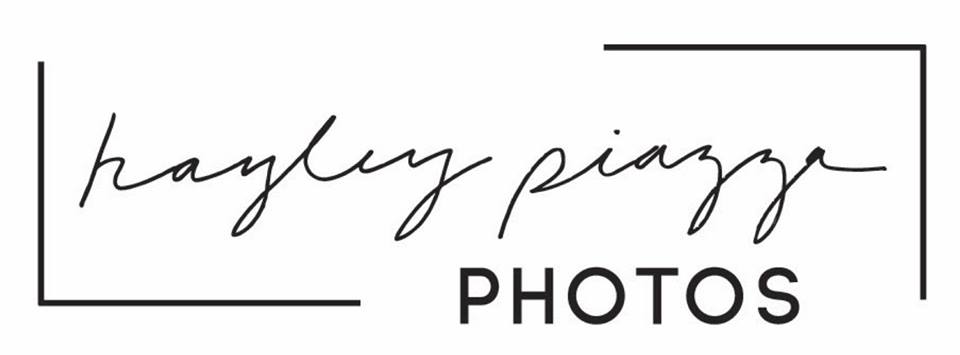 Wedding ContractClient InformationClient Names                                                         Phone (                )                -             Email                        Event InfoEvent Date                                    Event Location 1                                            				                                              Event Location 2                                           				 Packages (Check One)Wedding Package A $1850-Full-day wedding coverage (8hr),250+ edited photos-45 min engagement session, 30+ edited photos	Wedding Package B $2050-Full-day wedding coverage (8hr),300+ edited photos 2 photographers (up to 5hr)-45 min engagement session, 30+ edited photosWedding Rate A… $250/hour		-25+ edited photos/hourWedding Rate B… $300/hour		-2 photographers30+ edited photos/hourAdditional FeesTravel Fee 1 (25-50mi)… $25		Travel Fee 2 (50-100mi)… $50Flash Drive… $15          		Extra Time… $50/30minPayments(Accepted via cash, check or Venmo @Hayley-Piazza)	Total 				                           .  Non-Refundable Deposit 	 …...$150.00…..          	Due at time of booking Remainder  	             		                           .	Due the day of the weddingII agree that I will not edit photos before posting online.………………………………………………………………………………………….Client Signature								Date Signed………………………………………………………………………………………….Photographer Signature							Date Signed